Ҡарар	                                                                                  решениеОт 13.03.2020 г.                                                                               № 07/52 с.СкворчихаОб утверждении плана работы Администрации сельского поселения Скворчихинский сельсовет муниципального района Ишимбайский район Республики Башкортостан на 2020 год     Заслушав информацию главы сельского поселения Скворчихинский сельсовет и рассмотрев примерный план работы Совета сельского поселения Скворчихинский сельсовет муниципального района Ишимбайский район Республики Башкортостан Совета сельского поселения Скворчихинский сельсовет муниципального района Ишимбайский район Республики Башкортостан, Совет сельского поселения Скворчихинский сельсовет муниципального района Ишимбайский район Республики Башкортостан                        р е ш и л:1. Утвердить план работы Администрации сельского поселения Скворчихинский сельсовет муниципального района Ишимбайский район Республики Башкортостан на 2020 год (приложение 1).Глава сельского поселения Скворчихинский сельсоветмуниципального района Ишимбайский район Республики Башкортостан              				С.А. Герасименко	Башҡортостан Республикаһы Ишембай районы муниципаль районы Скворчиха ауыл советы  ауыл биләмәһе Советы453236, Ишембай районы, Скворчиха  ауылы,                 Мәктәп урамы, 8, Тел. Факс: 8(34794) 2-88-74,                  e-mail: mail@skvorchiha.ru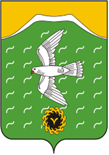 Совет сельского поселения Скворчихинский сельсовет    муниципального района  Ишимбайский район   Республики Башкортостан453236, Ишимбайский район, село Скворчиха, ул.Школьная, д.8Тел. Факс: 8(34794) 2-88-74, e-mail: mail@skvorchiha.ru